1)Stolpediameter styrer slisseavstand travers og type masteklave.Se klaveutvelgere på vår hjemmeside: www.el-tjeneste.noAVSPENNINGSMAST H / A - mastMasteavstand: 5m, Faseavstand: 5m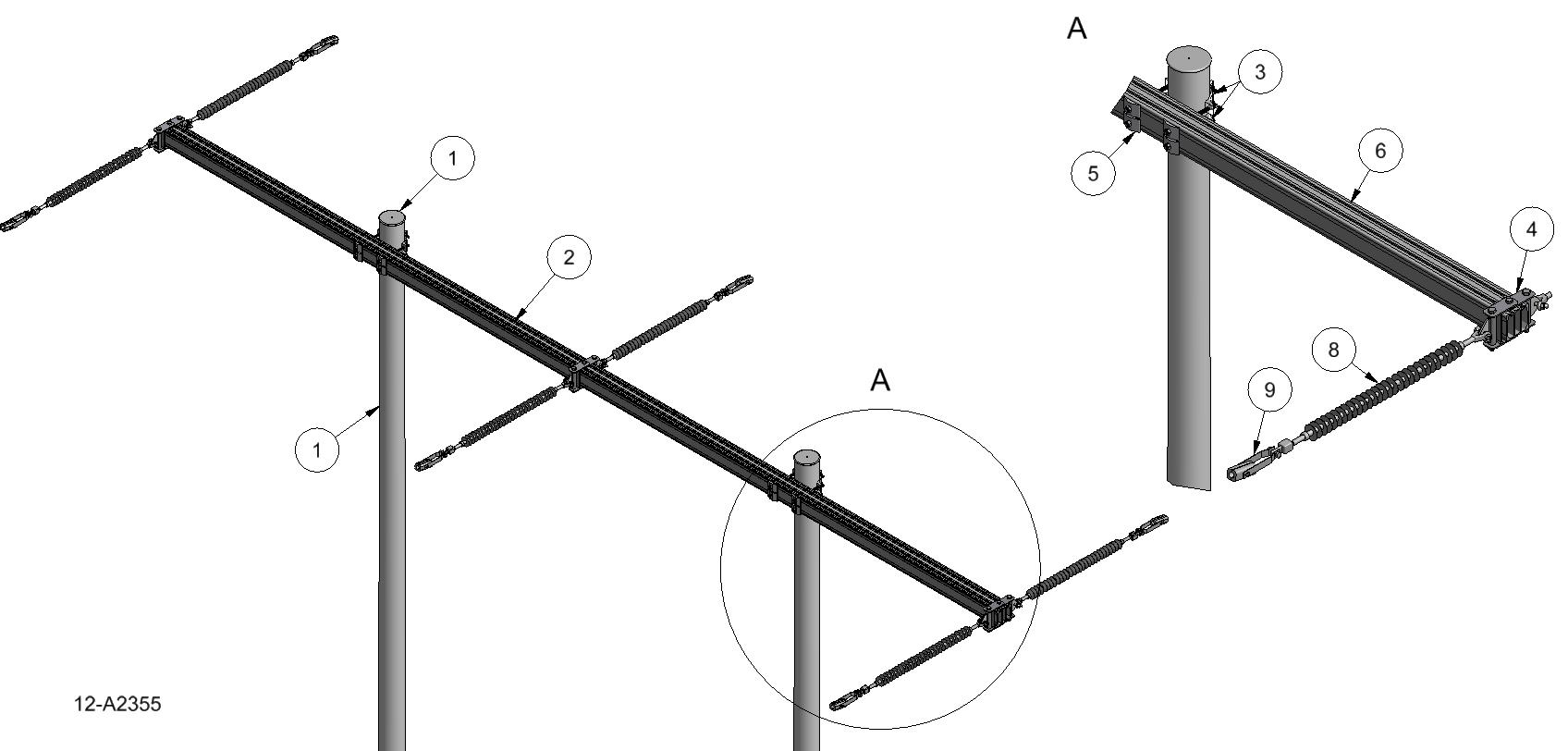 AnleggNetteierProsjektnummerKontaktperson netteierAnsvarlig EL-tjenesteProsjektert avEntreprenørDatoMastenummerKontaktperson entreprenørPosVarenrBetegnelseTypeAnt.Enh.ProdusentMerknad22836461AvspenningstraversTA5050D-58-8S1stkEL-tjeneste asSlissavst. 580mm3Masteklave4stkEL-tjeneste as1)42836749Forankringsfeste, tosidigF160-8TA1settEL-tjeneste as52836894UnderlagsskiveSA1S8stkEL-tjeneste asMå benyttes 62836836JordingsklemmeJ10stkEL-tjeneste asHvis krav til jording